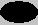 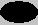 Ballot de Muestra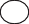 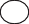 